ACQUISITION ET EQUIPEMENTS DE TERRAINS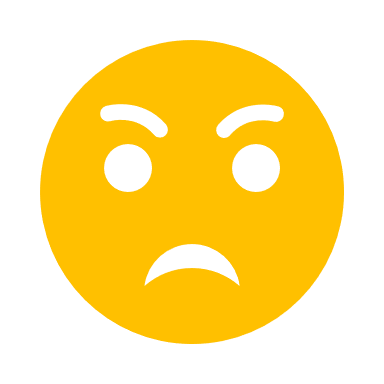 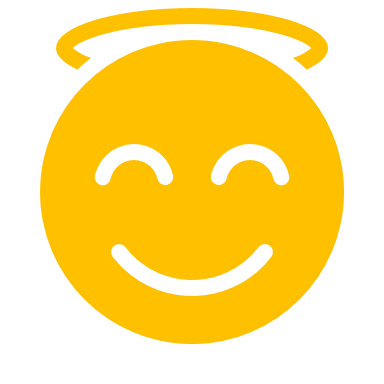 